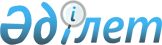 Об утверждении бюджета Байганинского района на 2024-2026 годыРешение Байганинского районного маслихата Актюбинской области от 25 декабря 2023 года № 94
      В соответствии со статьей 9 Бюджетного кодекса Республики Казахстан и статьей 6 Закона Республики Казахстан "О местном государственном управлении и самоуправлении в Республике Казахстан", маслихат Байганинского района РЕШИЛ:
      1. Утвердить бюджет Байганинского района на 2024-2026 годы согласно приложениям 1, 2 и 3 соответственно, в том числе на 2024 год в следующих объемах:
      1) доходы – 7 610 272 тысяч тенге, в том числе:
      налоговые поступления – 4 893 935 тысяч тенге;
      неналоговые поступления – 27 297 тысяч тенге;
      поступления от продажи основного капитала – 6 000 тысяч тенге;
      поступления трансфертов – 2 683 040 тысяч тенге;
      2) затраты – 7 845 206 тысяч тенге;
      3) чистое бюджетное кредитование – 12 793 тысяч тенге, в том числе:
      бюджетные кредиты – 59 072 тысяч тенге;
      погашение бюджетных кредитов – 46 279 тысяч тенге;
      4) сальдо по операциям с финансовыми активами – 0 тенге, в том числе:
      приобретение финансовых активов – 0 тенге;
      поступления от продажи финансовых активов государства – 0 тенге;
      5) дефицит (профицит) бюджета – -247 727 тысяч тенге;
      6) финансирование дефицита (использование профицита) бюджета – 247 727 тысяч тенге, в том числе:
      поступление займов – 59 072 тысяч тенге;
      погашение займов – 46 279 тысяч тенге;
      используемые остатки бюджетных средств –234 934 тысяч тенге.
      Сноска. Пункт 1 – в редакции решения Байганинского районного маслихата Актюбинской области от 12.01.2024 № 120 (вводится в действие с 01.01.2024).


      2. Установить на 2024 год распределение общей суммы поступлений от налогов в бюджете района в следующих размерах:
      1) по индивидуальному подоходному налогу с доходов, облагаемых у источника выплаты 100 %;
      2) по социальному налогу 100 %;
      3) по корпоративному подоходному налогу с юридических лиц, за исключением поступлений от субъектов крупного предпринимательства и организаций нефтяного сектора 100 %.
      3. Предусмотреть в районном бюджете на 2024 год объемы бюджетных изъятий из районного бюджета в областной бюджет в сумме 2 311 397 тысяч тенге.
      4. Принять к сведению и руководству, что в соответствии со статьей 9 Закона Республики Казахстан "О республиканском бюджете на 2024-2026 годы" установлено:
      с 1 января 2024 года:
      1) минимальный размер заработной платы – 85 000 тенге;
      2) месячный расчетный показатель – 3 692 тенге;
      3) величина прожиточного минимума для исчисления размеров базовых социальных выплат – 43 407 тенге.
      5. Предусмотреть в районном бюджете на 2024 год объемы субвенций, передаваемых из районного бюджета в бюджеты сельских округов в сумме 429 868 тысячи тенге, в том числе:
      Карауылкелдинскому сельскому округу – 133 274 тысяч тенге;
      Культабанскому сельскому округу – 51 109 тысяч тенге;
      Кызылбулакскому сельскому округу – 41 080 тысяч тенге;
      Жаркамысскому сельскому округу – 37 457 тысяч тенге;
      Копинскому сельскому округу – 33 556 тысяч тенге;
      Ащынскому сельскому округу – 34 320 тысяч тенге;
      Сартогайскому сельскому округу – 36 502 тысяч тенге;
      Жанажолскому сельскому округу – 25 808 тысяч тенге;
      Миялинскому сельскому округу – 36 762 тысяч тенге.
      6. Учесть в областном бюджете на 2024 год поступление кредитов из республиканского бюджета:
      1) на реализацию мер социальной поддержки специалистов.
      Распределение указанных сумм кредитов определяется на основании постановления акимата района.
      7. Учесть в районном бюджете на 2024 год поступление текущих целевых трансфертов из республиканского бюджета:
      1) на обеспечение прав и улучшение качества жизни лиц с инвалидностью в Республике Казахстан;
      2) на повышение заработной платы отдельных категорий гражданских служащих, работников организаций, содержащихся за счет средств государственного бюджета, работников казенных предприятий;
      3) на приобретение жилья коммунального жилищного фонда для социально уязвимых слоев населения.
      Распределение сумм указанных текущих целевых трансфертов определяется на основании постановления акимата района.
      8. Учесть в районном бюджете на 2024 год поступление текущих целевых трансфертов из областного бюджета:
      1) на финансирование приоритетных проектов транспортной инфраструктуры;
      2) на обеспечение прав и улучшение качества жизни лиц с инвалидностью в Республике Казахстан;
      3) на выплату государственной адресной социальной помощи.
      Распределение сумм указанных текущих целевых трансфертов определяется на основании постановления акимата района.
      9. Утвердить резерв местного исполнительного органа района на 2024 год в сумме – 98 500 тысяч тенге.
      10. Настоящее решение вводится в действие с 1 января 2024 года. Байганинский районный бюджет на 2024 год
      Сноска. Приложение 1 – в редакции решения Байганинского районного маслихата Актюбинской области от 12.01.2024 № 120 (вводится в действие с 01.01.2024). Байганинский районный бюджет на 2025 год Байганинский районный бюджет на 2026 год
					© 2012. РГП на ПХВ «Институт законодательства и правовой информации Республики Казахстан» Министерства юстиции Республики Казахстан
				
      Председатель Байганинского районного маслихата 

М. Сержан
Приложение 1 к решению 
Байганинского районного 
маслихата от 25 декабря2023 
года № 94
Категория
Категория
Категория
Категория
Сумма (тысяч тенге)
Класс
Класс
Класс
Сумма (тысяч тенге)
Подкласс
Подкласс
Сумма (тысяч тенге)
Наименование
Сумма (тысяч тенге)
I. ДОХОДЫ
7 610 272
1
Налоговые поступления
4 893 935
01
Подоходный налог
523 150
1
Корпоративный подоходный налог
22 600
2
Индивидуальный подоходный налог
500 550
03
Социальный налог
411 000
1
Социальный налог
411 000
04
Налоги на собственность
3 944 641
1
Hалоги на имущество
3 944 641
05
Внутренние налоги на товары, работы и услуги
3 644
2
Акцизы
978
4
Сборы за ведение предпринимательской и профессиональной деятельности
2 666
08
Обязательные платежи, взимаемые за совершение юридически значимых действий и (или) выдачу документов уполномоченными на то государственными органами или должностными лицами
11 500
1
Государственная пошлина
11 500
2
Неналоговые поступления
27 297
01
Доходы от государственной собственности
10 597
5
Доходы от аренды имущества, находящегося в государственной собственности
10 488
7
Вознаграждения по кредитам, выданным из государственного бюджета
44
9
Прочие доходы от государственной собственности
65
03
Поступления денег от проведения государственных закупок, организуемых государственными учреждениями, финансируемыми из государственного бюджета
350
1
Поступления денег от проведения государственных закупок, организуемых государственными учреждениями, финансируемыми из государственного бюджета
350
04
Штрафы, пени, санкции, взыскания, налагаемые государственными учреждениями, финансируемыми из государственного бюджета, а также содержащимися и финансируемыми из бюджета (сметы расходов) Национального Банка Республики Казахстан
350
1
Штрафы, пени, санкции, взыскания, налагаемые государственными учреждениями, финансируемыми из государственного бюджета, а также содержащимися и финансируемыми из бюджета (сметы расходов) Национального Банка Республики Казахстан, за исключением поступлений от организаций нефтяного сектора, в Фонд компенсации потерпевшим, Фонд поддержки инфраструктуры образования и Специальный государственный фонд
350
06
Прочие неналоговые поступления
16 000
1
Прочие неналоговые поступления
16 000
3
Поступления от продажи основного капитала
6 000
01
Продажа государственного имущества, закрепленного за государственными учреждениями
6 000
1
Продажа государственного имущества, закрепленного за государственными учреждениями
6 000
4
Поступления трансфертов
2 683 040
02
Трансферты из вышестоящих органов государственного управления
2 683 040
2
Трансферты из областного бюджета
2 683 040
Функциональная группа
Функциональная группа
Функциональная группа
Функциональная группа
Функциональная группа
Сумма (тысяч тенге)
Функциональная подгруппа
Функциональная подгруппа
Функциональная подгруппа
Функциональная подгруппа
Сумма (тысяч тенге)
Администратор бюджетных программ
Администратор бюджетных программ
Администратор бюджетных программ
Сумма (тысяч тенге)
Программа
Программа
Сумма (тысяч тенге)
Наименование
Сумма (тысяч тенге)
II.ЗАТРАТЫ
7 845 206
01
Государственные услуги общего характера
542 223
1
Представительные, исполнительные и другие органы, выполняющие общие функции государственного управления
273 373
112
Аппарат маслихата района (города областного значения)
51 512
001
Услуги по обеспечению деятельности маслихата района (города областного значения)
50 912
003
Капитальные расходы государственного органа
600
122
Аппарат акима района (города областного значения)
221 861
001
Услуги по обеспечению деятельности акима района (города областного значения)
204 176
003
Капитальные расходы государственного органа
17 685
2
Финансовая деятельность
39 606
452
Отдел финансов района (города областного значения)
39 606
001
Услуги по реализации государственной политики в области исполнения бюджета и управления коммунальной собственностью района (города областного значения)
38 038
003
Проведение оценки имущества в целях налогообложения
750
010
Приватизация, управление коммунальным имуществом, постприватизационная деятельность и регулирование споров, связанных с этим
323
113
Целевые текущие трансферты нижестоящим бюджетам
495
5
Планирование и статистическая деятельность
33 359
453
Отдел экономики и бюджетного планирования района (города областного значения)
33 359
001
Услуги по реализации государственной политики в области формирования и развития экономической политики, системы государственного планирования
33 359
9
Прочие государственные услуги общего характера
195 885
454
Отдел предпринимательства и сельского хозяйства района (города областного значения)
43 030
001
Услуги по реализации государственной политики на местном уровне в области развития предпринимательства и сельского хозяйства
43 030
458
Отдел жилищно-коммунального хозяйства, пассажирского транспорта и автомобильных дорог района (города областного значения)
48 581
001
Услуги по реализации государственной политики на местном уровне в области жилищно-коммунального хозяйства, пассажирского транспорта и автомобильных дорог
35 531
013
Капитальные расходы государственного органа
11 150
114
Целевые трансферты на развитие нижестоящим бюджетам
1 900
466
Отдел архитектуры, градостроительства и строительства района (города областного значения)
104 274
040
Развитие объектов государственных органов
104 274
02
Оборона
104 427
1
Военные нужды
13 773
122
Аппарат акима района (города областного значения)
13 773
005
Мероприятия в рамках исполнения всеобщей воинской обязанности
13 773
2
Организация работы по чрезвычайным ситуациям
90 654
122
Аппарат акима района (города областного значения)
90 654
006
Предупреждение и ликвидация чрезвычайных ситуаций масштаба района (города областного значения)
1 372
007
Мероприятия по профилактике и тушению степных пожаров районного (городского) масштаба, а также пожаров в населенных пунктах, в которых не созданы органы государственной противопожарной службы
89 282
06
Социальная помощь и социальное обеспечение
383 911
1
Социальное обеспечение
60 424
451
Отдел занятости и социальных программ района (города областного значения)
60 424
005
Государственная адресная социальная помощь
60 424
2
Социальная помощь
245 084
451
Отдел занятости и социальных программ района (города областного значения)
245 084
004
Оказание социальной помощи на приобретение топлива специалистам здравоохранения, образования, социального обеспечения, культуры, спорта и ветеринарии в сельской местности в соответствии с законодательством Республики Казахстан
32 102
006
Оказание жилищной помощи
241
007
Социальная помощь отдельным категориям нуждающихся граждан по решениям местных представительных органов
61 811
014
Оказание социальной помощи нуждающимся гражданам на дому
30 256
017
Обеспечение нуждающихся лиц с инвалидностью протезно-ортопедическими, сурдотехническими и тифлотехническими средствами, специальными средствами передвижения, обязательными гигиеническими средствами, а также предоставление услуг санаторно-курортного лечения, специалиста жестового языка, индивидуальных помощников в соответствии с индивидуальной программой реабилитации лица с инвалидностью
120 674
9
Прочие услуги в области социальной помощи и социального обеспечения
78 403
451
Отдел занятости и социальных программ района (города областного значения)
78 403
001
Услуги по реализации государственной политики на местном уровне в области обеспечения занятости и реализации социальных программ для населения
42 337
011
Оплата услуг по зачислению, выплате и доставке пособий и других социальных выплат
653
021
Капитальные расходы государственного органа
900
050
Обеспечение прав и улучшение качества жизни лиц с инвалидностью в Республике Казахстан
7 266
054
Размещение государственного социального заказа в неправительственных организациях
27 247
07
Жилищно-коммунальное хозяйство
238 448,5
1
Жилищное хозяйство
116 191,2
466
Отдел архитектуры, градостроительства и строительства района (города областного значения)
116 191,2
003
Проектирование и (или) строительство, реконструкция жилья коммунального жилищного фонда
4 153
004
Проектирование, развитие и (или) обустройство инженерно-коммуникационной инфраструктуры
72 878,2
098
Приобретение жилья коммунального жилищного фонда
39 160
2
Коммунальное хозяйство
115 631,5
458
Отдел жилищно-коммунального хозяйства, пассажирского транспорта и автомобильных дорог района (города областного значения)
115 631,5
012
Функционирование системы водоснабжения и водоотведения
55 154
027
Организация эксплуатации сетей газификации, находящихся в коммунальной собственности районов (городов областного значения)
26 472
048
Развитие благоустройства городов и населенных пунктов
26 939,9
058
Развитие системы водоснабжения и водоотведения в сельских населенных пунктах
7 065,6
3
Благоустройство населенных пунктов
6 625,8
458
Отдел жилищно-коммунального хозяйства, пассажирского транспорта и автомобильных дорог района (города областного значения)
6 625,8
015
Освещение улиц в населенных пунктах
6 625,8
08
Культура, спорт, туризм и информационное пространство
759 849,6
1
Деятельность в области культуры
291 310
457
Отдел культуры, развития языков, физической культуры и спорта района (города областного значения)
280 110
003
Поддержка культурно-досуговой работы
280 110
466
Отдел архитектуры, градостроительства и строительства района (города областного значения)
11 200
011
Развитие объектов культуры
11 200
2
Спорт
54 395
457
Отдел культуры, развития языков, физической культуры и спорта района (города областного значения)
45 401
008
Развитие массового спорта и национальных видов спорта
29 903
009
Проведение спортивных соревнований на районном (города областного значения) уровне
4 961
010
Подготовка и участие членов сборных команд района (города областного значения) по различным видам спорта на областных спортивных соревнованиях
10 537
466
Отдел архитектуры, градостроительства и строительства района (города областного значения)
8 994
008
Развитие объектов спорта
8 994
3
Информационное пространство
246 668
457
Отдел культуры, развития языков, физической культуры и спорта района (города областного значения)
234 593
006
Функционирование районных (городских) библиотек
234 493
007
Развитие государственного языка и других языков народа Казахстана
100
456
Отдел внутренней политики района (города областного значения)
12 075
002
Услуги по проведению государственной информационной политики
12 075
9
Прочие услуги по организации культуры, спорта, туризма и информационного пространства
167 476,6
456
Отдел внутренней политики района (города областного значения)
123 149,6
001
Услуги по реализации государственной политики на местном уровне в области информации, укрепления государственности и формирования социального оптимизма граждан
36 171
003
Реализация мероприятий в сфере молодежной политики
83 728,6
006
Капитальные расходы государственного органа
2 200
032
Капитальные расходы подведомственных государственных учреждений и организаций
1 050
457
Отдел культуры, развития языков, физической культуры и спорта района (города областного значения)
44 327
001
Услуги по реализации государственной политики на местном уровне в области культуры, развития языков, физической культуры и спорта
30 634
032
Капитальные расходы подведомственных государственных учреждений и организаций
13 693
10
Сельское, водное, лесное, рыбное хозяйство, особо охраняемые природные территории, охрана окружающей среды и животного мира, земельные отношения
66 212
6
Земельные отношения
29 538
463
Отдел земельных отношений района (города областного значения)
29 538
001
Услуги по реализации государственной политики в области регулирования земельных отношений на территории района (города областного значения)
29 538
9
Прочие услуги в области сельского, водного, лесного, рыбного хозяйства, охраны окружающей среды и земельных отношений
36 674
453
Отдел экономики и бюджетного планирования района (города областного значения)
36 674
099
Реализация мер по оказанию социальной поддержки специалистов
36 674
11
Промышленность, архитектурная, градостроительная и строительная деятельность
91 159
2
Архитектурная, градостроительная и строительная деятельность
91 159
466
Отдел архитектуры, градостроительства и строительства района (города областного значения)
91 159
001
Услуги по реализации государственной политики в области строительства, улучшения архитектурного облика городов, районов и населенных пунктов области и обеспечению рационального и эффективного градостроительного освоения территории района (города областного значения)
44 792
013
Разработка схем градостроительного развития территории района, генеральных планов городов районного (областного) значения, поселков и иных сельских населенных пунктов
45 667
015
Капитальные расходы государственного органа
700
12
Транспорт и коммуникации
2 708 307,9
1
Автомобильный транспорт
2 708 307,9
458
Отдел жилищно-коммунального хозяйства, пассажирского транспорта и автомобильных дорог района (города областного значения)
2 708 307,9
022
Развитие транспортной инфраструктуры
138 031,4
023
Обеспечение функционирования автомобильных дорог
77 179,7
045
Капитальный и средний ремонт автомобильных дорог районного значения и улиц населенных пунктов
2 493 096,8
13
Прочие
98 500
9
Прочие
98 500
452
Отдел финансов района (города областного значения)
98 500
012
Резерв местного исполнительного органа района (города областного значения)
98 500
14
Обслуживание долга
29 311
1
Обслуживание долга
29 311
452
Отдел финансов района (города областного значения)
29 311
013
Обслуживание долга местных исполнительных органов по выплате вознаграждений и иных платежей по займам из областного бюджета
29 311
15
Трансферты
2 822 857
1
Трансферты
2 822 857
452
Отдел финансов района (города областного значения)
2 822 857
007
Бюджетные изъятия
2 311 397
024
Целевые текущие трансферты из нижестоящего бюджета на компенсацию потерь вышестоящего бюджета в связи с изменением законодательства
81 592
038
Субвенции
429 868
ІII. ЧИСТОЕ БЮДЖЕТНОЕ КРЕДИТОВАНИЕ
12 793
Бюджетные кредиты
59 072
10
Сельское, водное, лесное, рыбное хозяйство, особо охраняемые природные территории, охрана окружающей среды и животного мира, земельные отношения
59 072
9
Прочие услуги в области сельского, водного, лесного, рыбного хозяйства, охраны окружающей среды и земельных отношений
59 072
453
Отдел экономики и бюджетного планирования района (города областного значения)
59 072
006
Бюджетные кредиты для реализации мер социальной поддержки специалистов
59 072
Категория 
Категория 
Категория 
Категория 
Категория 
Сумма (тысяч тенге)
класс
класс
класс
класс
Сумма (тысяч тенге)
подкласс
подкласс
подкласс
Сумма (тысяч тенге)
Наименование
Сумма (тысяч тенге)
5
Погашение бюджетных кредитов
46 279
01
Погашение бюджетных кредитов
46 279
1
Погашение бюджетных кредитов, выданных из государственного бюджета
46 279
IV. Сальдо по операциям с финансовыми активами
0
V. Дефицит (профицит) бюджета
-247 727
VI. Финансирование дефицита (использование профицита) бюджета
247 727
Категория
Категория
Категория
Категория
Категория
Сумма (тысяч тенге)
класс
класс
класс
класс
Сумма (тысяч тенге)
подкласс
подкласс
подкласс
Сумма (тысяч тенге)
Наименование
Сумма (тысяч тенге)
7
Поступления займов
59 072
01
Внутренние государственные займы
59 072
2
Договоры займа
59 072
Функциональная группа
Функциональная группа
Функциональная группа
Функциональная группа
Функциональная группа
Сумма (тысяч тенге)
Функциональная подгруппа
Функциональная подгруппа
Функциональная подгруппа
Функциональная подгруппа
Сумма (тысяч тенге)
Администратор бюджетных программ
Администратор бюджетных программ
Администратор бюджетных программ
Сумма (тысяч тенге)
Программа
Программа
Сумма (тысяч тенге)
Наименование
Сумма (тысяч тенге)
16
Погашение займов
46 279
1
Погашение займов
46 279
452
Отдел финансов района (города областного значения)
46 279
008
Погашение долга местного исполнительного органа перед вышестоящим бюджетом
46 279
Категория
Категория
Категория
Категория
Категория
Сумма (тысяч тенге)
класс
класс
класс
класс
Сумма (тысяч тенге)
подкласс
подкласс
подкласс
Сумма (тысяч тенге)
Наименование
Сумма (тысяч тенге)
8
Используемые остатки бюджетных средств
234 934
01
Остатки бюджетных средств
234 934
1
Свободные остатки бюджетных средств
234 934Приложение 2 к решению 
Байганинского районного 
маслихата от 25 декабря 2023 
года № 94
Категория
Категория
Категория
Категория
Сумма (тысяч тенге)
Класс
Класс
Класс
Сумма (тысяч тенге)
Подкласс
Подкласс
Сумма (тысяч тенге)
Наименование
Сумма (тысяч тенге)
I.ДОХОДЫ
5 290 260
1
Налоговые поступления
5 255 385
01
Подоходный налог
543 575
1
Корпоративный подоходный налог
23 000
2
Индивидуальный подоходный налог
520 575
03
Социальный налог
420 000
1
Социальный налог
420 000
04
Налоги на собственность
4 275 920
1
Hалоги на имущество
4 275 920
05
Внутренние налоги на товары, работы и услуги
3 890
2
Акцизы
1 030
4
Сборы за ведение предпринимательской и профессиональной деятельности
2 860
08
Обязательные платежи, взимаемые за совершение юридически значимых действий и (или) выдачу документов уполномоченными на то государственными органами или должностными лицами
12 000
1
Государственная пошлина
12 000
2
Неналоговые поступления
28 875
01
Доходы от государственной собственности
11 105
5
Доходы от аренды имущества, находящегося в государственной собственности
10 991
7
Вознаграждения по кредитам, выданным из государственного бюджета
44
9
Прочие доходы от государственной собственности
70
03
Поступления денег от проведения государственных закупок, организуемых государственными учреждениями, финансируемыми из государственного бюджета
400
1
Поступления денег от проведения государственных закупок, организуемых государственными учреждениями, финансируемыми из государственного бюджета
400
04
Штрафы, пени, санкции, взыскания, налагаемые государственными учреждениями, финансируемыми из государственного бюджета, а также содержащимися и финансируемыми из бюджета (сметы расходов) Национального Банка Республики Казахстан
370
1
Штрафы, пени, санкции, взыскания, налагаемые государственными учреждениями, финансируемыми из государственного бюджета, а также содержащимися и финансируемыми из бюджета (сметы расходов) Национального Банка Республики Казахстан, за исключением поступлений от организаций нефтяного сектора, в Фонд компенсации потерпевшим, Фонд поддержки инфраструктуры образования и Специальный государственный фонд
370
06
Прочие неналоговые поступления
17 000
1
Прочие неналоговые поступления
17 000
3
Поступления от продажи основного капитала
6 000
01
Продажа государственного имущества, закрепленного за государственными учреждениями
6 000
1
Продажа государственного имущества, закрепленного за государственными учреждениями
6 000
Функциональная группа
Функциональная группа
Функциональная группа
Функциональная группа
Функциональная группа
Сумма (тысяч тенге)
Функциональная подгруппа
Функциональная подгруппа
Функциональная подгруппа
Функциональная подгруппа
Сумма (тысяч тенге)
Администратор бюджетных программ
Администратор бюджетных программ
Администратор бюджетных программ
Сумма (тысяч тенге)
Программа
Программа
Сумма (тысяч тенге)
Наименование
Сумма (тысяч тенге)
II.ЗАТРАТЫ
5 290 260
01
Государственные услуги общего характера
588 801
1
Представительные, исполнительные и другие органы, выполняющие общие функции государственного управления
255 081
112
Аппарат маслихата района (города областного значения)
52 243
001
Услуги по обеспечению деятельности маслихата района (города областного значения)
52 243
122
Аппарат акима района (города областного значения)
202 838
001
Услуги по обеспечению деятельности акима района (города областного значения)
202 838
2
Финансовая деятельность
39 962
452
Отдел финансов района (города областного значения)
39 962
001
Услуги по реализации государственной политики в области исполнения бюджета и управления коммунальной собственностью района (города областного значения)
38 889
003
Проведение оценки имущества в целях налогообложения
750
010
Приватизация, управление коммунальным имуществом, постприватизационная деятельность и регулирование споров, связанных с этим
323
5
Планирование и статистическая деятельность
34 477
453
Отдел экономики и бюджетного планирования района (города областного значения)
34 477
001
Услуги по реализации государственной политики в области формирования и развития экономической политики, системы государственного планирования
34 477
9
Прочие государственные услуги общего характера
259 281
454
Отдел предпринимательства и сельского хозяйства района (города областного значения)
44 471
001
Услуги по реализации государственной политики на местном уровне в области развития предпринимательства и сельского хозяйства
44 471
458
Отдел жилищно-коммунального хозяйства, пассажирского транспорта и автомобильных дорог района (города областного значения)
94 810
001
Услуги по реализации государственной политики на местном уровне в области жилищно-коммунального хозяйства, пассажирского транспорта и автомобильных дорог
34 920
013
Капитальные расходы государственного органа
9 890
114
Целевые трансферты на развитие нижестоящим бюджетам
50 000
466
Отдел архитектуры, градостроительства и строительства района (города областного значения)
120 000
040
Развитие объектов государственных органов
120 000
02
Оборона
61 137
1
Военные нужды
6 284
122
Аппарат акима района (города областного значения)
6 284
005
Мероприятия в рамках исполнения всеобщей воинской обязанности
6 284
2
Организация работы по чрезвычайным ситуациям
54 853
122
Аппарат акима района (города областного значения)
54 853
006
Предупреждение и ликвидация чрезвычайных ситуаций масштаба района (города областного значения)
3 763
007
Мероприятия по профилактике и тушению степных пожаров районного (городского) масштаба, а также пожаров в населенных пунктах, в которых не созданы органы государственной противопожарной службы
51 090
06
Социальная помощь и социальное обеспечение
296 845
1
Социальное обеспечение
12 000
451
Отдел занятости и социальных программ района (города областного значения)
12 000
005
Государственная адресная социальная помощь
12 000
2
Социальная помощь
193 704
451
Отдел занятости и социальных программ района (города областного значения)
193 704
004
Оказание социальной помощи на приобретение топлива специалистам здравоохранения, образования, социального обеспечения, культуры, спорта и ветеринарии в сельской местности в соответствии с законодательством Республики Казахстан
33 730
006
Оказание жилищной помощи
241
007
Социальная помощь отдельным категориям нуждающихся граждан по решениям местных представительных органов
61 315
014
Оказание социальной помощи нуждающимся гражданам на дому
30 710
017
Обеспечение нуждающихся лиц с инвалидностью протезно-ортопедическими, сурдотехническими и тифлотехническими средствами, специальными средствами передвижения, обязательными гигиеническими средствами, а также предоставление услуг санаторно-курортного лечения, специалиста жестового языка, индивидуальных помощников в соответствии с индивидуальной программой реабилитации лица с инвалидностью
67 708
9
Прочие услуги в области социальной помощи и социального обеспечения
91 141
451
Отдел занятости и социальных программ района (города областного значения)
91 141
001
Услуги по реализации государственной политики на местном уровне в области обеспечения занятости и реализации социальных программ для населения
44 355
011
Оплата услуг по зачислению, выплате и доставке пособий и других социальных выплат
653
021
Капитальные расходы государственного органа
9 890
050
Обеспечение прав и улучшение качества жизни лиц с инвалидностью в Республике Казахстан
7 630
054
Размещение государственного социального заказа в неправительственных организациях
28 613
07
Жилищно-коммунальное хозяйство
110 869
1
Жилищное хозяйство
25 000
466
Отдел архитектуры, градостроительства и строительства района (города областного значения)
25 000
004
Проектирование, развитие и (или) обустройство инженерно-коммуникационной инфраструктуры
25 000
2
Коммунальное хозяйство
80 574
458
Отдел жилищно-коммунального хозяйства, пассажирского транспорта и автомобильных дорог района (города областного значения)
80 574
012
Функционирование системы водоснабжения и водоотведения
55 154
027
Организация эксплуатации сетей газификации, находящихся в коммунальной собственности районов (городов областного значения)
25 420
3
Благоустройство населенных пунктов
5 295
458
Отдел жилищно-коммунального хозяйства, пассажирского транспорта и автомобильных дорог района (города областного значения)
5 295
015
Освещение улиц в населенных пунктах
5 295
08
Культура, спорт, туризм и информационное пространство
862 086
1
Деятельность в области культуры
309 317
457
Отдел культуры, развития языков, физической культуры и спорта района (города областного значения)
309 317
003
Поддержка культурно-досуговой работы
309 317
2
Спорт
107 347
457
Отдел культуры, развития языков, физической культуры и спорта района (города областного значения)
50 847
008
Развитие массового спорта и национальных видов спорта
35 349
009
Проведение спортивных соревнований на районном (города областного значения) уровне
4 961
010
Подготовка и участие членов сборных команд района (города областного значения) по различным видам спорта на областных спортивных соревнованиях
10 537
466
Отдел архитектуры, градостроительства и строительства района (города областного значения)
56 500
008
Развитие объектов спорта
56 500
3
Информационное пространство
288 972
457
Отдел культуры, развития языков, физической культуры и спорта района (города областного значения)
276 897
006
Функционирование районных (городских) библиотек
276 797
007
Развитие государственного языка и других языков народа Казахстана
100
456
Отдел внутренней политики района (города областного значения)
12 075
002
Услуги по проведению государственной информационной политики
12 075
9
Прочие услуги по организации культуры, спорта, туризма и информационного пространства
156 450
456
Отдел внутренней политики района (города областного значения)
125 439
001
Услуги по реализации государственной политики на местном уровне в области информации, укрепления государственности и формирования социального оптимизма граждан
37 256
003
Реализация мероприятий в сфере молодежной политики
88 183
457
Отдел культуры, развития языков, физической культуры и спорта района (города областного значения)
31 011
001
Услуги по реализации государственной политики на местном уровне в области культуры, развития языков, физической культуры и спорта
31 011
10
Сельское, водное, лесное, рыбное хозяйство, особо охраняемые природные территории, охрана окружающей среды и животного мира, земельные отношения
69 344
6
Земельные отношения
30 486
463
Отдел земельных отношений района (города областного значения)
30 486
001
Услуги по реализации государственной политики в области регулирования земельных отношений на территории района (города областного значения)
30 486
9
Прочие услуги в области сельского, водного, лесного, рыбного хозяйства, охраны окружающей среды и земельных отношений
38 858
453
Отдел экономики и бюджетного планирования района (города областного значения)
38 858
099
Реализация мер по оказанию социальной поддержки специалистов
38 858
11
Промышленность, архитектурная, градостроительная и строительная деятельность
48 182
2
Архитектурная, градостроительная и строительная деятельность
48 182
466
Отдел архитектуры, градостроительства и строительства района (города областного значения)
48 182
001
Услуги по реализации государственной политики в области строительства, улучшения архитектурного облика городов, районов и населенных пунктов области и обеспечению рационального и эффективного градостроительного освоения территории района (города областного значения)
38 292
015
Капитальные расходы государственного органа
9 890
12
Транспорт и коммуникации
60 000
1
Автомобильный транспорт
60 000
458
Отдел жилищно-коммунального хозяйства, пассажирского транспорта и автомобильных дорог района (города областного значения)
60 000
023
Обеспечение функционирования автомобильных дорог
60 000
13
Прочие
102 776
9
Прочие
102 776
452
Отдел финансов района (города областного значения)
102 776
012
Резерв местного исполнительного органа района (города областного значения)
102 776
14
Обслуживание долга
29 311
1
Обслуживание долга
29 311
452
Отдел финансов района (города областного значения)
29 311
013
Обслуживание долга местных исполнительных органов по выплате вознаграждений и иных платежей по займам из областного бюджета
29 311
15
Трансферты
3 060 909
1
Трансферты
3 060 909
452
Отдел финансов района (города областного значения)
3 060 909
007
Бюджетные изъятия
2 453 027
024
Целевые текущие трансферты из нижестоящего бюджета на компенсацию потерь вышестоящего бюджета в связи с изменением законодательства
183 279
038
Субвенции
424 603
ІII. ЧИСТОЕ БЮДЖЕТНОЕ КРЕДИТОВАНИЕ
7 270
Бюджетные кредиты
54 278
10
Сельское, водное, лесное, рыбное хозяйство, особо охраняемые природные территории, охрана окружающей среды и животного мира, земельные отношения
54 278
9
Прочие услуги в области сельского, водного, лесного, рыбного хозяйства, охраны окружающей среды и земельных отношений
54 278
453
Отдел экономики и бюджетного планирования района (города областного значения)
54 278
006
Бюджетные кредиты для реализации мер социальной поддержки специалистов
54 278
Категория 
Категория 
Категория 
Категория 
Категория 
Сумма (тысяч тенге)
класс
класс
класс
класс
Сумма (тысяч тенге)
подкласс
подкласс
подкласс
Сумма (тысяч тенге)
Наименование
Сумма (тысяч тенге)
5
Погашение бюджетных кредитов
47 008
01
Погашение бюджетных кредитов
47 008
1
Погашение бюджетных кредитов, выданных из государственного бюджета
47 008
IV. Сальдо по операциям с финансовыми активами
0
V. Дефицит (профицит) бюджета
-7 270
VI. Финансирование дефицита (использование профицита) бюджета
7 270
Категория
Категория
Категория
Категория
Категория
Сумма (тысяч тенге)
класс
класс
класс
класс
Сумма (тысяч тенге)
подкласс
подкласс
подкласс
Сумма (тысяч тенге)
Наименование
Сумма (тысяч тенге)
7
Поступления займов
54 278
01
Внутренние государственные займы
54 278
2
Договоры займа
54 278
Функциональная группа
Функциональная группа
Функциональная группа
Функциональная группа
Функциональная группа
Сумма (тысяч тенге)
Функциональная подгруппа
Функциональная подгруппа
Функциональная подгруппа
Функциональная подгруппа
Сумма (тысяч тенге)
Администратор бюджетных программ
Администратор бюджетных программ
Администратор бюджетных программ
Сумма (тысяч тенге)
Программа
Программа
Сумма (тысяч тенге)
Наименование
Сумма (тысяч тенге)
16
Погашение займов
47 008
1
Погашение займов
47 008
452
Отдел финансов района (города областного значения)
47 008
008
Погашение долга местного исполнительного органа перед вышестоящим бюджетом
47 008
Категория
Категория
Категория
Категория
Категория
Сумма (тысяч тенге)
класс
класс
класс
класс
Сумма (тысяч тенге)
подкласс
подкласс
подкласс
Сумма (тысяч тенге)
Наименование
Сумма (тысяч тенге)
8
Используемые остатки бюджетных средств
0
01
Остатки бюджетных средств
0
1
Свободные остатки бюджетных средств
0Приложение 3 к решению 
Байганинского районного 
маслихата от 25 декабря 2023 
года № 94
Категория
Категория
Категория
Категория
Сумма (тысяч тенге)
Класс
Класс
Класс
Сумма (тысяч тенге)
Подкласс
Подкласс
Сумма (тысяч тенге)
Наименование
Сумма (тысяч тенге)
I.ДОХОДЫ
5 676 458
1
Налоговые поступления
5 640 230
01
Подоходный налог
564 000
1
Корпоративный подоходный налог
23 400
2
Индивидуальный подоходный налог
540 600
03
Социальный налог
437 786
1
Социальный налог
437 786
04
Налоги на собственность
4 621 380
1
Hалоги на имущество
4 621 380
05
Внутренние налоги на товары, работы и услуги
4 064
2
Акцизы
1 070
4
Сборы за ведение предпринимательской и профессиональной деятельности
2 994
08
Обязательные платежи, взимаемые за совершение юридически значимых действий и (или) выдачу документов уполномоченными на то государственными органами или должностными лицами
13 000
1
Государственная пошлина
13 000
2
Неналоговые поступления
30 228
01
Доходы от государственной собственности
11 419
5
Доходы от аренды имущества, находящегося в государственной собственности
11 304
7
Вознаграждения по кредитам, выданным из государственного бюджета
40
9
Прочие доходы от государственной собственности
75
03
Поступления денег от проведения государственных закупок, организуемых государственными учреждениями, финансируемыми из государственного бюджета
429
1
Поступления денег от проведения государственных закупок, организуемых государственными учреждениями, финансируемыми из государственного бюджета
429
04
Штрафы, пени, санкции, взыскания, налагаемые государственными учреждениями, финансируемыми из государственного бюджета, а также содержащимися и финансируемыми из бюджета (сметы расходов) Национального Банка Республики Казахстан
380
1
Штрафы, пени, санкции, взыскания, налагаемые государственными учреждениями, финансируемыми из государственного бюджета, а также содержащимися и финансируемыми из бюджета (сметы расходов) Национального Банка Республики Казахстан, за исключением поступлений от организаций нефтяного сектора, в Фонд компенсации потерпевшим, Фонд поддержки инфраструктуры образования и Специальный государственный фонд
380
06
Прочие неналоговые поступления
18 000
1
Прочие неналоговые поступления
18 000
3
Поступления от продажи основного капитала
6 000
01
Продажа государственного имущества, закрепленного за государственными учреждениями
6 000
1
Продажа государственного имущества, закрепленного за государственными учреждениями
6 000
Функциональная группа
Функциональная группа
Функциональная группа
Функциональная группа
Функциональная группа
Сумма (тысяч тенге)
Функциональная подгруппа
Функциональная подгруппа
Функциональная подгруппа
Функциональная подгруппа
Сумма (тысяч тенге)
Администратор бюджетных программ
Администратор бюджетных программ
Администратор бюджетных программ
Сумма (тысяч тенге)
Программа
Программа
Сумма (тысяч тенге)
Наименование
Сумма (тысяч тенге)
II.ЗАТРАТЫ
5 676 458
01
Государственные услуги общего характера
564 432
1
Представительные, исполнительные и другие органы, выполняющие общие функции государственного управления
289 351
112
Аппарат маслихата района (города областного значения)
53 131
001
Услуги по обеспечению деятельности маслихата района (города областного значения)
53 131
122
Аппарат акима района (города областного значения)
236 220
001
Услуги по обеспечению деятельности акима района (города областного значения)
204 240
003
Капитальные расходы государственного органа
31 980
2
Финансовая деятельность
40 236
452
Отдел финансов района (города областного значения)
40 236
001
Услуги по реализации государственной политики в области исполнения бюджета и управления коммунальной собственностью района (города областного значения)
39 163
003
Проведение оценки имущества в целях налогообложения
750
010
Приватизация, управление коммунальным имуществом, постприватизационная деятельность и регулирование споров, связанных с этим
323
5
Планирование и статистическая деятельность
34 768
453
Отдел экономики и бюджетного планирования района (города областного значения)
34 768
001
Услуги по реализации государственной политики в области формирования и развития экономической политики, системы государственного планирования
34 768
9
Прочие государственные услуги общего характера
200 077
454
Отдел предпринимательства и сельского хозяйства района (города областного значения)
44 859
001
Услуги по реализации государственной политики на местном уровне в области развития предпринимательства и сельского хозяйства
44 859
458
Отдел жилищно-коммунального хозяйства, пассажирского транспорта и автомобильных дорог района (города областного значения)
35 218
001
Услуги по реализации государственной политики на местном уровне в области жилищно-коммунального хозяйства, пассажирского транспорта и автомобильных дорог
35 218
466
Отдел архитектуры, градостроительства и строительства района (города областного значения)
120 000
040
Развитие объектов государственных органов
120 000
02
Оборона
61 900
1
Военные нужды
6 343
122
Аппарат акима района (города областного значения)
6 343
005
Мероприятия в рамках исполнения всеобщей воинской обязанности
6 343
2
Организация работы по чрезвычайным ситуациям
55 557
122
Аппарат акима района (города областного значения)
55 557
006
Предупреждение и ликвидация чрезвычайных ситуаций масштаба района (города областного значения)
4 013
007
Мероприятия по профилактике и тушению степных пожаров районного (городского) масштаба, а также пожаров в населенных пунктах, в которых не созданы органы государственной противопожарной службы
51 544
06
Социальная помощь и социальное обеспечение
294 184
1
Социальное обеспечение
12 000
451
Отдел занятости и социальных программ района (города областного значения)
12 000
005
Государственная адресная социальная помощь
12 000
2
Социальная помощь
199 350
451
Отдел занятости и социальных программ района (города областного значения)
199 350
004
Оказание социальной помощи на приобретение топлива специалистам здравоохранения, образования, социального обеспечения, культуры, спорта и ветеринарии в сельской местности в соответствии с законодательством Республики Казахстан
35 013
006
Оказание жилищной помощи
241
007
Социальная помощь отдельным категориям нуждающихся граждан по решениям местных представительных органов
62 080
014
Оказание социальной помощи нуждающимся гражданам на дому
31 002
017
Обеспечение нуждающихся лиц с инвалидностью протезно-ортопедическими, сурдотехническими и тифлотехническими средствами, специальными средствами передвижения, обязательными гигиеническими средствами, а также предоставление услуг санаторно-курортного лечения, специалиста жестового языка, индивидуальных помощников в соответствии с индивидуальной программой реабилитации лица с инвалидностью
71 014
9
Прочие услуги в области социальной помощи и социального обеспечения
82 834
451
Отдел занятости и социальных программ района (города областного значения)
82 834
001
Услуги по реализации государственной политики на местном уровне в области обеспечения занятости и реализации социальных программ для населения
44 667
011
Оплата услуг по зачислению, выплате и доставке пособий и других социальных выплат
653
050
Обеспечение прав и улучшение качества жизни лиц с инвалидностью в Республике Казахстан
7 898
054
Размещение государственного социального заказа в неправительственных организациях
29 616
07
Жилищно-коммунальное хозяйство
85 869
2
Коммунальное хозяйство
80 574
458
Отдел жилищно-коммунального хозяйства, пассажирского транспорта и автомобильных дорог района (города областного значения)
80 574
012
Функционирование системы водоснабжения и водоотведения
55 154
027
Организация эксплуатации сетей газификации, находящихся в коммунальной собственности районов (городов областного значения)
25 420
3
Благоустройство населенных пунктов
5 295
458
Отдел жилищно-коммунального хозяйства, пассажирского транспорта и автомобильных дорог района (города областного значения)
5 295
015
Освещение улиц в населенных пунктах
5 295
08
Культура, спорт, туризм и информационное пространство
1 094 868
1
Деятельность в области культуры
482 449
457
Отдел культуры, развития языков, физической культуры и спорта района (города областного значения)
312 449
003
Поддержка культурно-досуговой работы
312 449
466
Отдел архитектуры, градостроительства и строительства района (города областного значения)
170 000
011
Развитие объектов культуры
170 000
2
Спорт
164 042
457
Отдел культуры, развития языков, физической культуры и спорта района (города областного значения)
51 042
008
Развитие массового спорта и национальных видов спорта
35 544
009
Проведение спортивных соревнований на районном (города областного значения) уровне
4 961
010
Подготовка и участие членов сборных команд района (города областного значения) по различным видам спорта на областных спортивных соревнованиях
10 537
466
Отдел архитектуры, градостроительства и строительства района (города областного значения)
113 000
008
Развитие объектов спорта
113 000
3
Информационное пространство
290 900
457
Отдел культуры, развития языков, физической культуры и спорта района (города областного значения)
278 825
006
Функционирование районных (городских) библиотек
278 725
007
Развитие государственного языка и других языков народа Казахстана
100
456
Отдел внутренней политики района (города областного значения)
12 075
002
Услуги по проведению государственной информационной политики
12 075
9
Прочие услуги по организации культуры, спорта, туризма и информационного пространства
157 477
456
Отдел внутренней политики района (города областного значения)
126 189
001
Услуги по реализации государственной политики на местном уровне в области информации, укрепления государственности и формирования социального оптимизма граждан
37 491
003
Реализация мероприятий в сфере молодежной политики
88 698
457
Отдел культуры, развития языков, физической культуры и спорта района (города областного значения)
31 288
001
Услуги по реализации государственной политики на местном уровне в области культуры, развития языков, физической культуры и спорта
31 288
10
Сельское, водное, лесное, рыбное хозяйство, особо охраняемые природные территории, охрана окружающей среды и животного мира, земельные отношения
71 841
6
Земельные отношения
31 085
463
Отдел земельных отношений района (города областного значения)
31 085
001
Услуги по реализации государственной политики в области регулирования земельных отношений на территории района (города областного значения)
31 085
9
Прочие услуги в области сельского, водного, лесного, рыбного хозяйства, охраны окружающей среды и земельных отношений
40 756
453
Отдел экономики и бюджетного планирования района (города областного значения)
40 756
099
Реализация мер по оказанию социальной поддержки специалистов
40 756
11
Промышленность, архитектурная, градостроительная и строительная деятельность
38 787
2
Архитектурная, градостроительная и строительная деятельность
38 787
466
Отдел архитектуры, градостроительства и строительства района (города областного значения)
38 787
001
Услуги по реализации государственной политики в области строительства, улучшения архитектурного облика городов, районов и населенных пунктов области и обеспечению рационального и эффективного градостроительного освоения территории района (города областного значения)
38 787
12
Транспорт и коммуникации
60 000
1
Автомобильный транспорт
60 000
458
Отдел жилищно-коммунального хозяйства, пассажирского транспорта и автомобильных дорог района (города областного значения)
60 000
023
Обеспечение функционирования автомобильных дорог
60 000
13
Прочие
102 776
9
Прочие
102 776
452
Отдел финансов района (города областного значения)
102 776
012
Резерв местного исполнительного органа района (города областного значения)
102 776
14
Обслуживание долга
29 307
1
Обслуживание долга
29 307
452
Отдел финансов района (города областного значения)
29 307
013
Обслуживание долга местных исполнительных органов по выплате вознаграждений и иных платежей по займам из областного бюджета
29 307
15
Трансферты
3 272 494
1
Трансферты
3 272 494
452
Отдел финансов района (города областного значения)
3 272 494
007
Бюджетные изъятия
2 602 402
024
Целевые текущие трансферты из нижестоящего бюджета на компенсацию потерь вышестоящего бюджета в связи с изменением законодательства
181 485
038
Субвенции
488 607
ІII. ЧИСТОЕ БЮДЖЕТНОЕ КРЕДИТОВАНИЕ
10 556
Бюджетные кредиты
56 182
10
Сельское, водное, лесное, рыбное хозяйство, особо охраняемые природные территории, охрана окружающей среды и животного мира, земельные отношения
56 182
9
Прочие услуги в области сельского, водного, лесного, рыбного хозяйства, охраны окружающей среды и земельных отношений
56 182
453
Отдел экономики и бюджетного планирования района (города областного значения)
56 182
006
Бюджетные кредиты для реализации мер социальной поддержки специалистов
56 182
Категория 
Категория 
Категория 
Категория 
Категория 
Сумма (тысяч тенге)
класс
класс
класс
класс
Сумма (тысяч тенге)
подкласс
подкласс
подкласс
Сумма (тысяч тенге)
Наименование
Сумма (тысяч тенге)
5
Погашение бюджетных кредитов
45 626
01
Погашение бюджетных кредитов
45 626
1
Погашение бюджетных кредитов, выданных из государственного бюджета
45 626
IV. Сальдо по операциям с финансовыми активами
0
V. Дефицит (профицит) бюджета
-10 556
VI. Финансирование дефицита (использование профицита) бюджета
10 556
Категория
Категория
Категория
Категория
Категория
Сумма (тысяч тенге)
класс
класс
класс
класс
Сумма (тысяч тенге)
подкласс
подкласс
подкласс
Сумма (тысяч тенге)
Наименование
Сумма (тысяч тенге)
7
Поступления займов
56 182
01
Внутренние государственные займы
56 182
2
Договоры займа
56 182
Функциональная группа
Функциональная группа
Функциональная группа
Функциональная группа
Функциональная группа
Сумма (тысяч тенге)
Функциональная подгруппа
Функциональная подгруппа
Функциональная подгруппа
Функциональная подгруппа
Сумма (тысяч тенге)
Администратор бюджетных программ
Администратор бюджетных программ
Администратор бюджетных программ
Сумма (тысяч тенге)
Программа
Программа
Сумма (тысяч тенге)
Наименование
Сумма (тысяч тенге)
16
Погашение займов
45 626
1
Погашение займов
45 626
452
Отдел финансов района (города областного значения)
45 626
008
Погашение долга местного исполнительного органа перед вышестоящим бюджетом
45 626
Категория
Категория
Категория
Категория
Категория
Сумма (тысяч тенге)
класс
класс
класс
класс
Сумма (тысяч тенге)
подкласс
подкласс
подкласс
Сумма (тысяч тенге)
Наименование
Сумма (тысяч тенге)
8
Используемые остатки бюджетных средств
0
01
Остатки бюджетных средств
0
1
Свободные остатки бюджетных средств
0